This document must be completed by each researcher named on the Project Application form.  Where the researcher is not the Chief Investigator on a Project, the Chief Investigator must also complete Section B.Section ACensus Confidentiality UndertakingI, ………………………………………………, being a person appointed in accordance with The Census Regulations (Northern Ireland) 2010 for the purpose of taking the census, undertake that I will fully and honestly perform the duties assigned to me under the Census Act (Northern Ireland) 1969, and by The Census Regulations (Northern Ireland) 2010.I will carry out these duties in conformity with the provisions of the Census Act (Northern Ireland) 1969 and any other legal obligations.  I understand that failure to comply fully with my obligations may result in a criminal record and a fine or imprisonment.I will not, except in the performance of my census duties, disclose or make known, now or at any time after, any matter which comes to my knowledge relating to any person, family or household.I will use any access materials that I am given, such as a security pass, personal identification material or passwords, only to perform my duties. I will not lend, transfer or otherwise disclose such material to others.  I will report any significant concerns I have about the confidentiality of Census information, whether arising from my own duties/actions or those of others, directly to the Registrar General.Census Disclosure Control PolicyI understand that in my work I will come into contact with confidential information relating to individuals and therefore disclosure checks will be performed by the NISRA-RSU team.  I agree to accept data that has been suppressed, modified or aggregated in order to avoid disclosure. In addition, I agree to proactively amend, delete and/or aggregate tabular data to avoid the inclusion of potentially disclosive information in any outputs submitted for disclosure checks. 
I confirm that I have read and understand the Census Disclosure Control Policy.Census Licence AgreementI acknowledge and agree to comply with the terms and requirements of the Census Licence Agreement and to comply with any additional conditions that NISRA may consider necessary before approving access to the data.  I agree to the conditions under which NISRA-RSU intermediate outputs are released by NISRA. I am aware that it is my responsibility to fulfil the requirement of deleting intermediate outputs when a project has been completed/end date has passed. I understand that my use of the data must be consistent with the conditions of supply. 
I understand that these data are provided in good faith and, to the best of NISRA's knowledge and ability, are free of error at the time of supply.  NISRA will not be responsible for any errors, omissions or mistakes contained in the intermediate outputs nor for any consequences or liabilities arising there from.  NISRA's liability shall be limited to re-supply of corrected materials.Census Publication PolicyI understand that the publication of an output on the Census website is a requirement of this project. Researchers will have a maximum of two years after the date of the final output clearance to give approval for their publications to be added to the website. Failing to do so, the final output will automatically be placed on the website by Census Office after this time. If no outputs have been produced NISRA-RSU will contact the research team to provide an explanation to be published on the website.Section BTo be completed by the Chief Investigator onlyPLEASE RETURN THE SIGNED FORM TO:rsu@nisra.gov.ukOrNISRA-RSUColby HouseStranmillis CourtBelfastBT9 5RR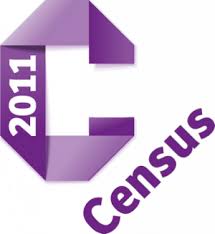 CENSUSAGREEMENTFORMCensus Project NumberProject TitleResearcher NameOrganisationAddressEmail AddressSigned:Date:In the presence of:Date:Signed:Date:Signed:Date:Signed:Date:NameOrganisationAddressEmail AddressSigned:Date: